Informatika pro 4. ročníkV programu malování namaluj roušku. Roušku potom vyzdob podle sebe, tak jak by se ti líbila.Např takhle: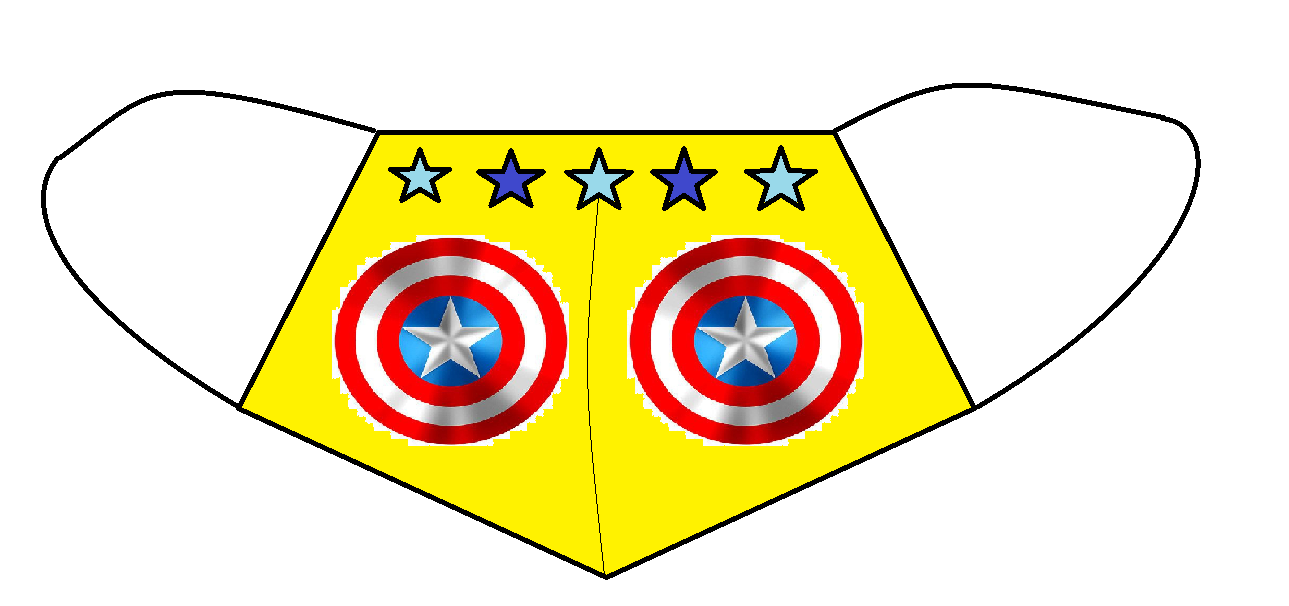 Hotovou práci ulož pod svým jménem a pošli na email: m.jarabek@zsmojzir.cz